Sign 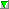 Autor Název M 1/3Vopěnka, Martin, 1963-Biblické příběhy pro nevěřící dětiConnelly, Michael, 1956-Černá ozvěnaHarasimová, Markéta, 1977-Černá vdovaConnelly, Michael, 1956-Černý ledDevátá, Ivanka, 1935-Džungle v kuchyniMStančík, Petr, 1968-Fíla, Žofie a Smaragdová deskaMRowling, J. K., 1965-Harry Potter a Ohnivý pohárM 929Fučíková, RenátaHistorie Čechů v USAMorton, Kate, 1976-Hodinářova dceraTudor, C. J.JámaLäckberg, Camilla, 1974-KameníkBryndza, Robert, 1979-Kanibal z Nine ElmsMMacurová, Katarína, 1983-Kde je ten pravý balon?Thilliez, Franck, 1973-Krvavý andělMSuchá, RomanaLéčivé pohádky pro dětskou dušiLäckberg, Camilla, 1974-Ledová princeznaNejlepší české básně 2018Harasimová, Markéta, 1977-Osmnáct75Burian, Zdeněk, 1905-1981Podivuhodný svět Zdeňka BurianaMDemlová, ZuzanaPohádky o kolečkách a nekonečnuMMaceková, Eva, 1984-Prázdniny s Oskarem91Zibura, Ladislav, 1992-Prázdniny v EvropěFulvio, Luca DiSen, který se naplnilMKrolupperová, DanielaSněhová vílaTokarczuk, Olga, 1962-Svůj vůz i pluh veď přes kosti mrtvýchMKrolupperová, Daniela, 1969-Taje olivového hájeConnelly, Michael, 1956-Temná svatá nocBowen, Rhys, 1941-Toskánské dítěKeleová-Vasilková, Táňa, 1964-Tři sestryMoriarty, Liane, 1966-Úplně cizí lidéMBécue, BenjaminZámek prince BordelníčkaMBécue, BenjaminZámek princezny ČurbeskyMGriffiths, Andy, 1961-Ztřeštěný dům na stroměBrown, Sandra, 1948-ZuřivostSmall, LilyZvířátka z Kouzelného lesa.